In-Class Exercise: September 8Describing Data: What Salary Can You Expect to Get?Use the dataset “ACS Business Major Earnings 2015” (available on http://sites.bu.edu/qm222projectcourse →Other Materials→Datasets for In-Class Exercises).  This dataset gives the 2015 salaries of a Census sample of US 25 year olds who had been business majors in college. Fill in the descriptive statistics for earnings in this table: Suppose you wanted to predict your future earnings. Are the statistics you calculated above a good way to do that? Why or why not?In-Class Exercise: September 14Introduction to StataOpen Stata.Open the stata dataset 2015busmajors25earnings (sites.bu.edu/qm222projectcourse→Other Materials→DataSetsforIn-Class Exercises   Get descriptive statistics by typing sum in the command window. (sum is short for summarize … you can shorten command or variable names as long as there aren’t more than one that start that way.)Note that there is a variable listed as us2015a_f~1p.  The ~ means that the variable name was too long to show. (You can read its name in the variables window).Why are there no observations for us2015a_schl?Learn what values this variable takes by typing tab us2015a_schl. An easy way to do this is by typing tab and then clicking on the variable name in the variables window.  (Note: we need a codebook to interpret what these values mean. These sure look like numbers! So make this numeric destring us2015a_schl, replaceSee what values educd has by typing    tab educdThese seem like they are strings, but Stata gave numerical descriptive statistics. Why? Because in Stata, it is possible to give labels to specific values of specific variables.  To see the underlying numbers, type   tab educd, nol  (The nol is short for nolabel)Note:  If you had click on the command tab educd in the Review window, it will be copied to the command window so you just need to add ,nolYou decide that you want to save some of this output.  So you open a log file by clicking on the notebook icon towards the left.  NEVER choose the default type (.scml) … Instead Choose Log (.log)Why? Only Stata can read the default type by Word can read a .log fileAlso, put the file where you want it by choosing the folder on the top where it says Save in.   In the computer lab, you probably just want to put it on the desktop.Then retype sum,   then retype tab educd   (or just click those command on the top left).If that’s all you want, type log close.  Look for the file on your desk top and click it to open.Then clear the dataset from Stata by typing   clearWhat if your data is not a Stata data set?  Let’s use the Excel dataset ACS Business Major Earnings 2015 (on the same page).  Download this, open it and save it somewhere (e.g. the desktop). Back in Stata, click File, then choose Import, and then Excel spreadsheet. Browse the desktop and find your file.  Change the worksheet to the data worksheet.  Click “Import first row as variable names”.   Click OK.  Easy peasy.  Clear this data set.  What if your data was in a text file?  The easiest is a text file ending in .csv   A lot of sources can give you a .csv file.  This stands for comma separated variables.  Go back to our website and download the file NCVS PERSONAL VICTIMIZATION 1993-2013, and save it to your desktop if you can – If you click on it, it will open in Excel but you can save it to the desktop as csv using save as.  Keep it as csv.  Back in Stata, click File, then choose Import, then “text data(delimited, *.csv …). Browse the desktop and find your file.  Change the worksheet to the data worksheet.  Click “Import first row as variable names”.   Click OK. The defaults seem good so we can just click OK.If we have time, we can then:browse (This shows you the data set)edit (This shows you the data set so you can edit it)sum and check out the data, noticing the variables with different numbers of observations.generate a new variable generate a new variable with an if statement.  On logical statements:Many commands in Stata can be applied to a subset of the data only with an if statement.  “If” statements are also called logical statements.In Stata logical statements (only), you can use these “operators”: ==  ( double equal signs) equals (use in logical statements only) &        and|          or!=        not equal to  <      >     <=     >=            obviousExample:  	sum wagp if agep>=25Class 6 Examples of Right (or Wrong) Statistics Your team name:Your team members:Answer these questions as a team 1 sentence per answer. Only write correct answer, since if you cross out I won’t know if you did that after our discussion. 1 point per correct answer.  Children and teenagers who watch violent TV shows and/or play violent video games are more likely to exhibit violent behavior (Y).  One possible reason could be that violent TV shows/games increase teens’ and children’ violent behavior, suggesting we should limit childrens’ access to these. Can you suggest a very different reason that would be quite likely that could also lead to this correlation that would not lead to this policy suggestion?High CEO pay is positively correlated with a company being more profitable. One possible reason is that more motivated CEOs make their firms more profitable, suggesting that companies should increase CEO pay.  Can you suggest a very different reason for this correlation that would be quite likely, that would not lead us to the conclusion that companies should increase CEO pay to make them more profitable? In the US, people who go to schools with smaller classes in grades K-6 are more likely to eventually graduate college . The experts conclude that smaller classes are important for high-quality education. Can you suggest a different quite likely reason that would cause this correlation? d.  In the WW2 fighter plane example, where should we add protection to the plane? Explain.Class 7: RegressionA colleague of mine gave me his running statistics for the past 20 year period.  Variables were:Minutes per mile	average: 7.64 Age			average:  45.0Distance (miles ran):   average: 4.8I used it to estimate the following regression (copied here from the results window using copy past and changing font to Courier New 9 point.). regress minutespermile age      Source |       SS           df       MS      Number of obs   =     2,949-------------+----------------------------------   F(1, 2947)      =    219.91       Model |   27.135562         1   27.135562   Prob > F        =    0.0000    Residual |  363.635601     2,947  .123391789   R-squared       =    0.0694-------------+----------------------------------   Adj R-squared   =    0.0691       Total |  390.771163     2,948  .132554669   Root MSE        =    .35127------------------------------------------------------------------------------minutesper~e |      Coef.   Std. Err.      t    P>|t|     [95% Conf. Interval]-------------+----------------------------------------------------------------         age |   .0178476   .0012035    14.83   0.000     .0154877    .0202074       _cons |    6.84023   .0540412   126.57   0.000     6.734268    6.946193------------------------------------------------------------------------------What is the dependent variable?What is the explanatory variable?In words, what does the coefficient on age .0178 tell us? Is its sign what you expected?How many observations are there?What do you think an observation in this data set is?What do we learn from the intercept (_cons) 6.840? Running a multiple regression:. regress minutesper age distance      Source |       SS           df       MS      Number of obs   =     2,949-------------+----------------------------------   F(2, 2946)      =    169.87       Model |  40.4043817         2  20.2021909   Prob > F        =    0.0000    Residual |  350.366781     2,946  .118929661   R-squared       =    0.1034-------------+----------------------------------   Adj R-squared   =    0.1028       Total |  390.771163     2,948  .132554669   Root MSE        =    .34486------------------------------------------------------------------------------minutesper~e |      Coef.   Std. Err.      t    P>|t|     [95% Conf. Interval]-------------+----------------------------------------------------------------         age |   .0195712   .0011928    16.41   0.000     .0172325      .02191    distance |   .0453009   .0042888    10.56   0.000     .0368916    .0537103       _cons |   6.547485    .059858   109.38   0.000     6.430117    6.664853What is the dependent variable?In words, what does the coefficient on distance  .04530 tell us? Is its sign what you expected?In words, what does the coefficient on age .01957 tell us?  Why is it different than the coefficient on age in the simple regression (.0178) ?Class 9:  Standard Errors on Regression Coefficients: Does Money Buy Happiness?The General Social Survey is an annual survey of Americans. We are using data from the 2012 survey wave. GSS respondents rate their happiness from 1 to 7, with 7 being completely happy.  It also asks about family income (measured in $1000s)happy – respondent’s happiness on a 1-7 scaleincome – total family income in $1000sUse this regression of happiness on income taken to answer the questions below. (Note: we’ve erased the Lower 95% and Upper 95% and other values.) Write out the regression equation (Y = b0+b1X) using the actual variable names and coefficient values.What is the predicted happiness of someone who earns $30,000 per year? What is the 95% confidence interval for the coefficient on income?  Show your calculations. A psychology expert believes that the true effect of $1000 on happiness is actually 0.004 points (on the 7-point scale).  Do you think he is wrong? (Hint: Start by setting up a Hypothesis Test.) Show your calculations.What is the standard error of the intercept?  Show your calculations.What is the average change in happiness for every $50,000 in income?   Additional Question in case you are finished early: If instead of measuring income in $1000s, the regression was measured income in $10,000s what would the value of the coefficient be on the new income$10000 variable?  (Hint: To check if you’ve done it right, what’s your intuition about whether the number should be bigger or smaller than .00287?)Class 10:  Stata for Assignment 3Follow along with me with your data or open in stata the file class10acs2014data.dta on sites.bu.edu/qm222projectcourse >> Other Materials >>  Data Sets for In-Class ExercisesIf you have your own computer, tell stata where to put and find data by going cd “put location here”     for instance     cd "c:/0000QM222Fall2017/"Open a file that will save everything you do:  e.g. log using jsmithassignment3, text          This will open a file for the results that ends in .log.   DO NOT make  the default type.Summarize to see which variables are string variables, which are numeric.  This also tells you how many (non-missing) observations you have for each variable.                           sum   (this will summarize all variables)For each variable, we want to figure out what the “missing” code is and make it into a stata missing value  (either .  or “” ).        Let’s do this by going tab variablename, missing         For those using my data,   tab metro, missingBut this is a numeric variable, and I am looking at “value labels.”  To see how it really is coded, go	              tab metro, missing  nolabelI see that the value 4 is really missing, so I replace it with a .             replace metro=. if metro== 55.  I want to make a dummy variable for being Asian from the variable race.    I do the tab and tab, nolabel again and see that they are Asian if race is 4, 5 or 6.  I make the    variable.  DO IT using if.    There doesn’t seem to be any truly missing race, although I worry about two or more races.      I want to make them missing.  DO IT!6.  Maybe I want to put all of my variable changes in a file that I can rerun (e.g. if I collect more data.)  To do this, I make a do-file. Follow me as I do it.  Note that I am cutting and pasting the commands.Then, erase all of the data (   clear  )  and run this do-file.7.  I want more information on usual hours worked each week.  I can go            sum uhourswk, detailNote:  Is 99 a code for missing?  We can’t know from this evidence.  Instead, we need to look at the codebook or other documentation.Other things we could do:tab marst, summarize(incwage)       tab marst gender, column In-Class Exercise – Class 12 Basketball InjuriesOne area that uses data analyses a lot is sports.  This example is based on a project by a past QM222 student Jonathan Wong, who asked: “How do players do the season after they have an injury that keeps them from playing part of the previous season?”    The source of the data was www.basketball-reference.com and data is from 1977-2014.  The dependent variable is Win Shares per 48 minutes (WS48) which is a basketball statistic that measures how much a player contributes to winning on average during a 48 minute game. It “takes into account the various things a basketball player does to win or lose a game.”   The average WS48 in this data is  .116. A simple regression of WS48 on a dummy variable for having been injured in the previous season (INJURED) leads to this regression:(Note: When writing regressions, be sure to put either the coefficient’s standard error or the coefficient’s t-statistic in parentheses underneath the coefficient, note what is in parentheses.)WS48 =   .1203   -  .03251 INJURED		     (66.37)     (-6.34)t-statistics in parenthesesHowever, the age of the basketball player (Age) might affect both the injury rate and performance in the game.  Therefore, Jonathan ran the following regression:WS48 =   .1486   -  .0224 INJURED  - .00279 Age       (18.38)     (-5.41)                 (-7.37)t-statistics in parenthesesInterpret the coefficient on INJURED in the first regression in a sentence.Interpret the coefficient on INJURED in the second regression in a sentence. (The meaning is different in the two regressions). Explain why the INJURED coefficient is different than in the first regression.WS48 =   .1203   -  .03254 INJURED		     (66.37)     (-6.34)WS48 =   .1992   -  .0274 INJURED  - .00279 Age       (18.38)     (-5.41)                 (-7.37)t-statistics in parenthesesThere are two 25 year old basketball players with similar abilities.  One was injured last season, one wasn’t.  On average, how different will their WS48’s be next year? Hard, needs intuition and thought (or luck): Based on the difference between the coefficient on INJURED in the simple regression and the multivariate regression, do you think that injured players are older or younger than non-injured players, on average?  CIRCLE ONE:  OLDER                    YOUNGER                      CAN’T TELLThere are three basketball positions – forward, guard and center.  I therefore make two new dummy variables, Forward and Guard.  I run this regression:WS48 =   .2152   -  .0289 INJURED  - .00284 Age   - .01194 Forward  -.02485 Guard    (18.80)     (-5.79)                 (-7.58)               (-2.69)                   (-5.58)t-statistics in parenthesese. Holding Age and INJURED constant, what is the difference in WS48 between Forwards and Centers? CIRCLE AND FILL IN BLANKForwards have ______________   (CIRCLE ONE) HIGHER or  LOWER   WS48 than Centers.f. Holding Age and INJURED constant, what is the difference in WS48 between forwards and guards? CIRCLE AND FILL IN BLANKForwards have _______________   (CIRCLE ONE) HIGHER or  LOWER   WS48 than Guardsg. On average, what WS48 do I predict for a 30 year old Center who was not injured?h. On average, what WS48 do I predict for a 30 year old Guard who was not injured? In-class Exercise Class 13 and 14: Interpreting Multiple RegressionSome people think that we should pay money to high school students who perform well on a test, a program called “Pay for Performance”.  Supporters think this gives students an incentive to learn and try hard. However, some people oppose paying students to learn, saying it is costly and that it crowds out “intrinsic motivation” (that is, it takes away love of learning).Boloxia is a large city that has a metropolitan-area-wide school district.  There are already some schools in the district that implemented the “Pay for Performance” program in 2006 and have been using it for several years.  The other schools do not offer the pay for performance program.You have a dataset of all the schools in the region, with the following variables:SCORE: Score on the Math Test in 2012OLD_SCORE: Score on the Math Test in 2000PAY_PROGRAM= 1 if the school offered  the “Pay for Performance” program from 2008 through 2012,  0 otherwisePOVERTY RATE : (0 to 100) =  the poverty rate in the school districtI have run several regressions on these data.  You can find the regressions as PayforPerformance log on our website (Other materials – Data and other materials used in class)Your objective is to evaluate whether the Pay for Performance Program is successful.(Regression 1)The first regression is a regression of SCORE on PAY_PROGRAM.  (t-stats in parentheses)Regression 1:Score = 61.809 – 5.68 Pay_Program                                 adjR2=.0175              (93.5)      (-3.19)What is the average SCORE of a school that offered PAY_PROGRAM?Is there a statistically significant difference (at the 95% level) between the average SCORE at schools that offer the PAY_PROGRAM and average SCORE at schools that do not? How much of the variation in SCORE is explained by this pay program?We then ran a regression of SCORE on PAY_PROGRAM and OLDSCORE: (t-stats in parens)Regression 2:Score = 10.80 + 3.73 Pay_Program + 0.826 OldScore     adjR2=.6687              (6.52)    (3.46)                        (31.68)  Why is the coefficient on PAY_PROGRAM different in Regression 1 v. 2?In words, what is the interpretation of the coefficient on PAY_Program  in Regression 1?In words, what is the interpretation of the coefficient on PAY_Program  in Regression 2?In words, what is the interpretation of the coefficient on OLD_SCORE in Regression 2?We then ran a regression of SCORE on PAY_PROGRAM and OLD_SCORE and POVERTY_RATE. (t-stats in parentheses)Regression 3:                                                                     adjR2=.6727Score = 14.55 + 5.88 Pay_Program + 0.797 OldScore – 0.213  Poverty               (7.10)    (4.59)                        (28.97)                  (-3.05)    In words, what is the interpretation of the coefficient on PAY_Program  in Regression 3?In words, what is the interpretation of the coefficient on OLD_SCORE  in Regression 3?Which regression gives us the best estimate of causal effect of PAY_PROGRAM. Why?Team In-Class Exercise  Class 151. Open hobbit data (Materials used in class – Data Sets for In-Class exercise.)2.  Browse the data to see what it looks like.3.  Make a variable Time.4. Make a dummy variable weekend that is 1 on weekend days.5. Run a regression of Gross on time and the weekend dummy a) Report the regression here (with t-stats in parentheses below each coefficient):b) In words, interpret the coefficient on time…. Exactly what does it tell us?c) In words, interpret the coefficient on weekend ... Exactly what does it tell us?6. Run a regression of Gross on time and dummies for day of the week [Hint use the xi: regress y i.x]a) Report the regression here  (with t-stats in parentheses below each coefficient):b) What is the reference category, the excluded day of the week?c) In words, interpret the coefficient on one of the day of the week variables ... Exactly what does it tell us?d) What is the difference in gross between Saturday and Tuesday?  Show how you calculated it.In-class Exercise Class 18: Omitted Variable Bias in the Pay ProgramIf you recall from an earlier exercise, Boloxia is a large city that has a metropolitan-area-wide school district that had some schools who implemented the “Pay for Performance” program in 2006 and have been using it for several years.  The other schools do not offer the pay for performance program.You have a dataset of all the schools in the region, with the following variables:SCORE: Score on the Math Test in 2012OLD_SCORE: Score on the Math Test in 2000PAY_PROGRAM= 1 if the school offered  the “Pay for Performance” program from 2008 through 2012,  0 otherwiseWe have run the following regressions (t-stats in parentheses)Regression 1:Score = 61.809 – 5.68 Pay_Program                                 adjR2=.0175              (93.5)      (-3.19)Regression 2:Score = 10.80 + 3.73 Pay_Program + 0.826 OldScore     adjR2=.6687              (6.52)    (3.46)                        (31.68)  1.  Which of the coefficients on Pay Program have an omitted variable bias (the one in regression 1 or in regression 2)?2.  What is the sign of this omitted variable bias?3.  What is the value of the omitted variable bias? Show your calculations.4.  Draw a graph to explain why this bias occurs, and then explain why it occurs in words.Class 20. Multiple Slopes for a Single VariableGPA and Drinking Many people are concerned about the consequences of drinking on college campuses, for both health and academic performance.  At BU, there are mandatory alcohol education courses and new alcohol enforcement policies.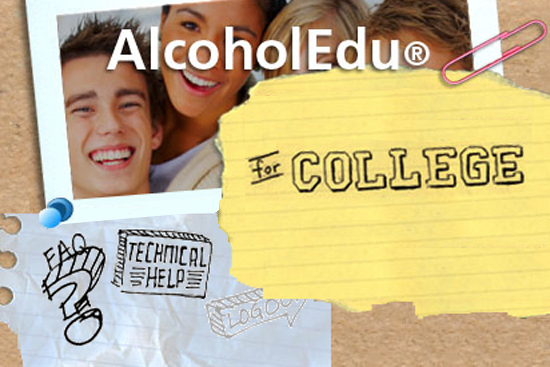 The BU Dean of Students has asked you to think about whether to target a campus-wide advertising campaign that highlights the danger of drinking for academic performance at men or at women.You have access to a survey about drinking linked to students GPAs, conducted at an anonymous university (in Other Materials→Datasets for In-Class Exercises→drinkingdata)  Warning: this is not BU data!  Use the dataset to answer to following questions. Drinking is measured as drinks per month. First, run a regression of GPA on drinking and gender. Fill in the coefficients, and put standard errors below each coefficient in the parentheses.	GPA =	____________	+ ___________* Drinks  + ____________* Male                            (                      )    (                      )                 (                      )Next, run a regression of GPA on drinking and gender, but let the slopes on the drinks coefficient vary between men and women. Fill in the coefficients and standard errors below.GPA =	________ + __________ Male + __________* Drinks For Men + _________* Drinks For Women          (                   )    (                   )             (                      )                                (                      )Is there a significant relationship between drinking and GPA on average? Explain.What is the predicted effect of an increase in 10 drinks/mo. on the drinking scale on GPA … For men?For women?What is the difference in predicted GPAs for men versus women …who don’t drink at all (drinks =0)?who drink the mean amount (drinks = 18.8)?Do these regressions give causal evidence of drinking on GPA? Explain. To answer this, think about what important factors might be left out of the regression. Should you target the advertising campaign at men or at women? Answer the question using the regressions above and any other relevant analyses of these data to make your case.Class 20 Omitted variable bias:  Measuring & Predicting Bias, Inferring CorrelationIn January 2016, American National Election Studies did a survey of attitudes towards presidential candidates of 1200 respondents randomly chosen from a “large and diverse set of over a million respondents who have volunteered to complete surveys online” and get paid a small amount for each survey they fill out.  While January 2016 was long before the primaries were finished, it is still interesting to see who tended to support the two eventual nominees.  One survey question asked people to rate their feelings for the candidates, from 0 (“Very cold or unfavorable feeling”) to 100 (“very warm or favorable feeling”).  The regressions below use the responses to this question for Donald Trump, and relate it to two variables:URM: A dummy variable for under-represented minorities Income: Family income in $000, “topcoded” at $320(000).  This means that anyone whose income was greater than $320,000 had a value of $320,000. Only 1,053 respondents wrote their income.Educ: Education, measured in terms of degrees (from 1=not high school to 5=postBAdegree)You start by running a simple regression of attitudes toward Trump on Income: Regression A :Trump = 43.27  -  .0480  Income	         (26.0)    (-1.30)			 			(t-statistics in parentheses)		Adjusted R2= 0.0007       You are concerned that Regression A didn’t control for race, so you add URM:Regression B:Trump = 45.26   -  .0551  Income  -  7.800  URM	         (21.6)    (-1.49)                    (-1.97)                (t-statistics in parentheses)  		Adjusted R2= .0029    Of these two regressions, which regression is the limited model?  ___________Of these two regressions, which regression is the full model?  ____________Use one of the methods learned in class to figure out the sign of the correlation between Income and URM. (This is the sign of the coefficient a1 in the background model, a regression with URM the left hand side and Income on the right hand side.)Challenge question if you finish the exercise early: What is the value of a1 ?Explain in words what we learn from the sign of this correlation: Which coefficient on Income is biased, Regression A or B? ___________In words, can you explain WHY it is biased?What is the sign of the bias, positive or negative? __________In words, can you explain WHY the bias has this sign?Which regression is the better fit, and how do you know?  Overall, what do you conclude about the relationship between family income and feelings towards Trump then?Overall, what do you conclude about the relationship between race and feelings towards Trump then?If average income was 57,275 in this sample in January 2016, how warm were people’s feelings towards Trump then? Excel FormulaValueMeanMedianStandard deviationRange25th percentile  75th percentile  CoefficientsStandard Errort StatP-valueLower 95%Upper 95%Intercept5.36774257132.45605.28823215.4472531income0.002869120.00064.769112.1E-06